 Circolare n. 3  DID.								          Pesaro, 02/09/2021A tutti Genitori degli alunni delleclassi prime ITA e IPAA.S. 2021-22Al Personale ATAOGGETTO: RIUNIONE CON I GENITORI CLASSI PRIME A.S. 2021/22.	Con la presente si comunica che la riunione dei genitori delle classi prime a.s. 2021/22 con il Dirigente Scolastico, si terrà il giorno Martedì 07/09/2021 nel prato antistante la palazzina di Chimica prima di arrivare nella Villa nei seguenti orari:Dalle ore 16.30 alle ore 17.30 per le prime del Tecnico;Dalle ore 17.30 alle ore 18.30 per le prime del Professionale. 	In caso di maltempo, vista la scarsità di locali interni per limiti di capienza, verrà rimandata a data da destinarsi.IL DIRIGENTE SCOLASTICO									Donatella Giuliani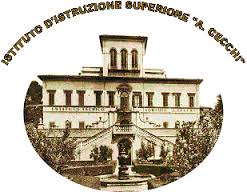 Ministero dell’Istruzione, dell’Università e della RicercaISTITUTO DI ISTRUZIONE SUPERIORE “A. CECCHI”tel. 0721 21440   fax  0721 23207peo: segreteria@iiscecchi.edu.it  peo: psis01300n@istruzione.itpec:  psis01300n@pec.istruzione.it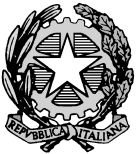 